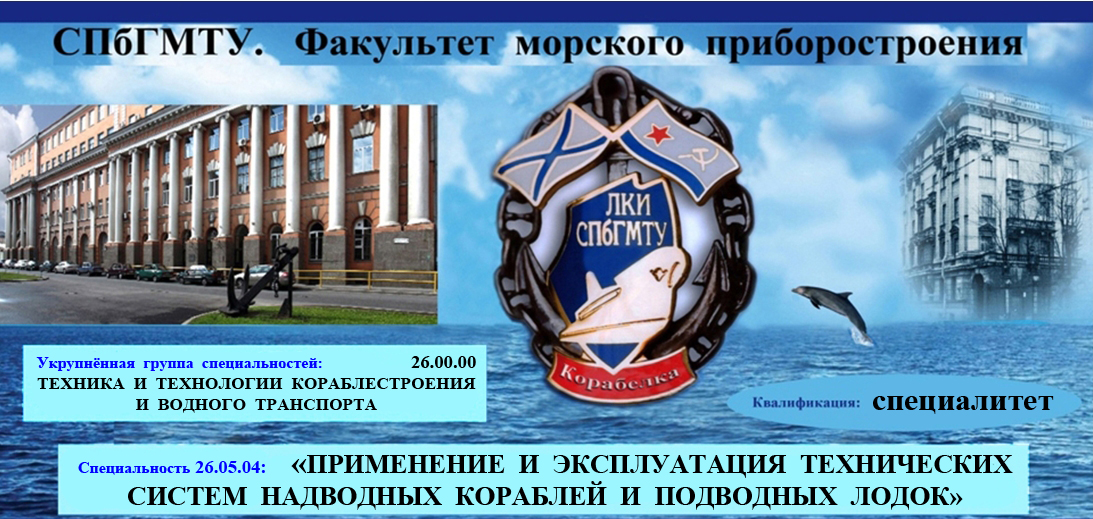 Форма обучения:  очная (дневная).      Продолжительность  обучения:  5 лет.Подготовка  инженеров (специалистов)    ведётся  в  интересах      Оборонно-промышленного комплекса  и  ВМФ  РФ.Объекты  изучения  и  профессиональной деятельности:современные и перспективные позиционные и мобильные морские  подводные аппараты, роботы,  робототехнические комплексы и системы исследовательского, коммерческого  и  военного  назначения.Изучаемые  учебные  дисциплины:Устройство и  теория надводного корабля и подводной лодки;  Детали машин;  Электротехника  и  электроника; Техническая  физика;  Автоматические  системы;  Конструкции  подводных аппаратов и роботов;   Автоматизированное проектирование;  Силовые энергетические установки;  Системы управления  движением;  Приборы и автоматические устройства;   Методы оптимизации;  Технические средства робототехники; Технологии  производства;   Информационные  комплексы;  Испытания  приборов  и  комплексов; Основы системного проектирования; Задачи статики и динамики подводных аппаратов и роботов  и  др.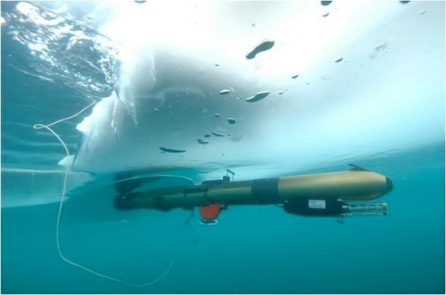 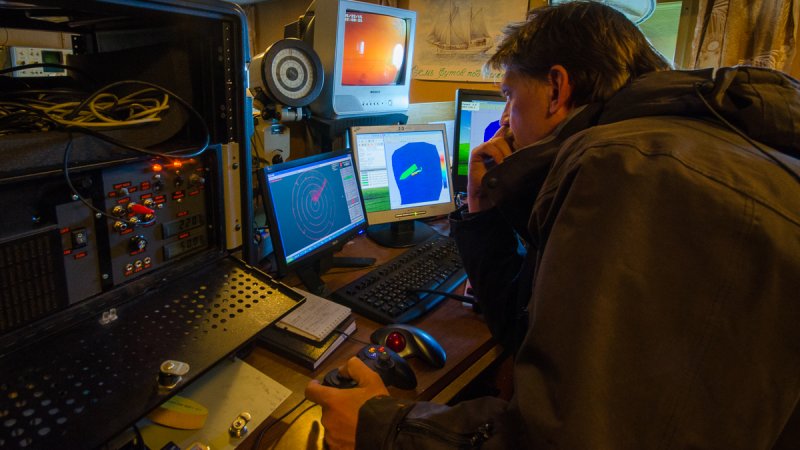 Места  работы  выпускников  в  Санкт-Петербурге:ОАО «Концерн «Морское подводное оружие - Гидроприбор»,                ОАО «НИИ морской теплотехники»,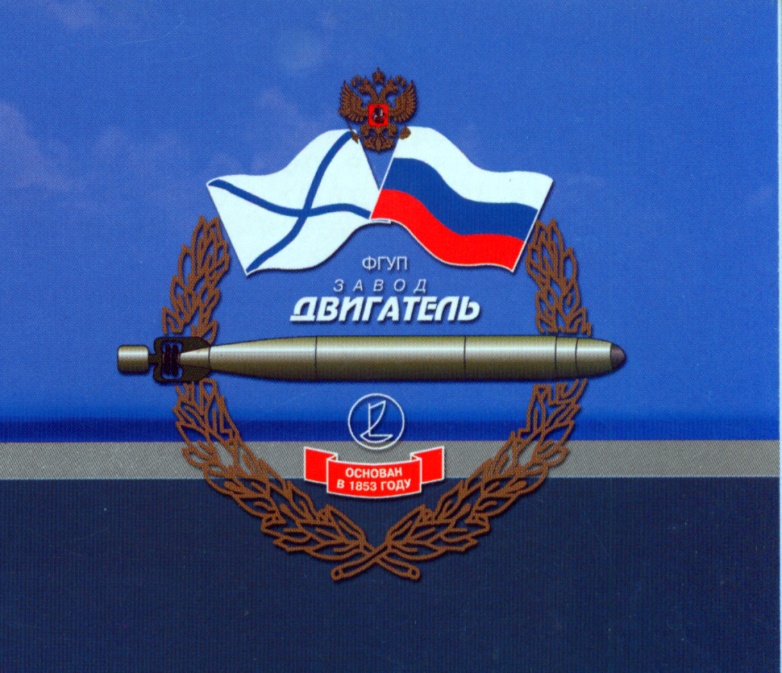 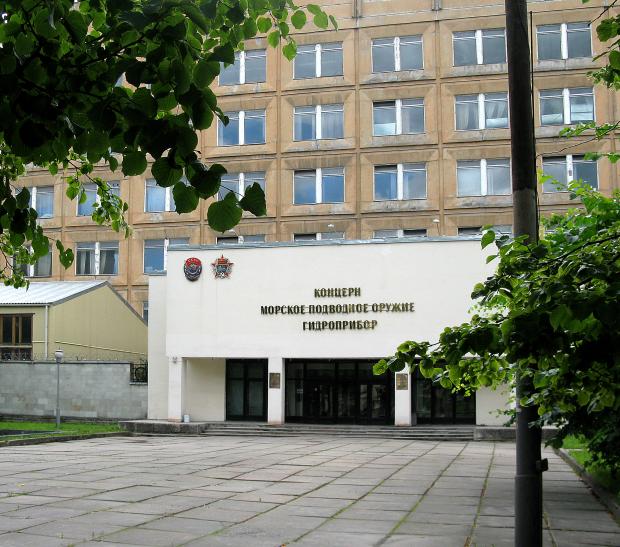  Центральное конструкторское бюро морской техники (ЦКБ МТ) «Рубин», ОАО «Морское бюро машиностроения «Малахит»,   завод «Двигатель», «ЦНИИ Электроприбор»,  завод «Северная верфь»  и  др.Приёмная  комиссия  СПбГМТУ:    8 (812) 757-16-77.  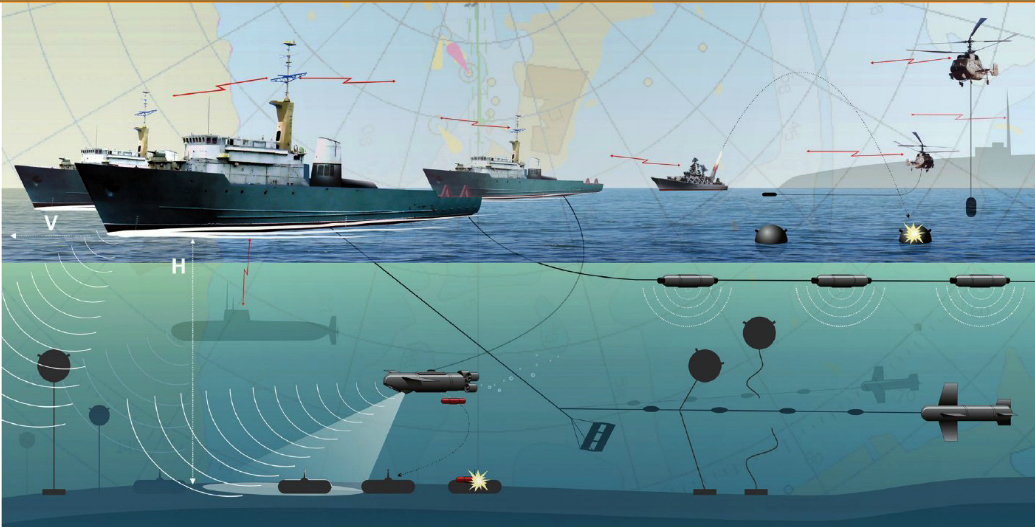 